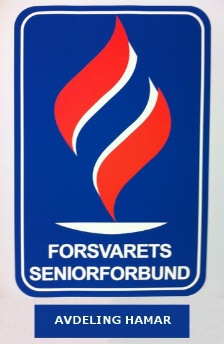 FORSVARETS SENIORFORBUND AVD. HAMAR				8 Januar 2020ÅRSBERETNING FOR 2019OrganisasjonStyret i Forsvarets seniorforbund Hamar har i 2019 bestått av:a.	Styret		Leder		Helge Ringdal	Nestleder	Nora Wiken				Sekretær	Tor Sørensen	Kasserer	Jon S. Kielland	Styremedlem	Mathias Aasen		Ansvarlig for reiser						Styremedlem	Ole Johan Silseth		Ansvarlig for flaggtjenesten					Styremedlem	Gerd Aslaug Bråten 		Ansvarlig for lotteriet og aktivitetsplan				Varamedlem	Birgit Bordvik Alhaug	Varamedlem 	Arild Haugen				b.	Revisorer				Ivar Fossen			Else Marie Bysveenc.	Valgkomité				Harald Thørud			Magnar NæssAktivitetDet har i 2019 vært avviklet i alt 13 styremøter og 9 medlemsmøter inkludert årsmøter, sommeravslutning og julemiddag. 
Birgit Bordvik Alhaug som ble valgt til nestleder trakk seg, men ønsket i stedet å være varamedlem noe som ble godkjent av styret i samråd med leder valgkomite, og varamedlem Nora Julie Wiken overtok rollen som nestleder i stedet. Dette byttet medførte ingen endring i driften av styret.
	På medlemsmøtene i 2019 har det vært varierende oppslutning med høydepunkter på sommeravslutning og julemiddag.   
 		TurerDet har vært invitert til 3 turer i løpet av året.Medlemssituasjonen

Pr 1. januar 2020 hadde foreningen 138 ordinære medlemmer og 9 gjeste-medlemmer. Medlemssituasjonen er relativt stabil, men rekrutteringen gir grunn til bekymring. Ved medlemmers bortgang har foreningen deltatt med personlig fremmøte med blomsterhilsen eller pengegave til ideell organisasjon.Vi må forvente en viss medlemsavgang av naturlige årsaker. Selv om vi har mistet noen medlemmer er foreningen fortsatt blant de største i FSF.FlaggbetjeningVed oppsett av planen i november 2019 for 1.halvår 2020, er vi 22 flaggheisere. Erfaringsmessig faller det fra 3-4 stykker hvert år av ulike årsaker. Mange av våre flaggheisere har vært med meget lenge, noen helt fra starten i 2004 da vi inngikk kontrakt om heising av flagget ved Ridehuset. Det er derfor naturlig at enkelte av disse vil måtte gi seg etter hvert som tiden går. Rekruttering av nye flaggheisere blir fortsatt en prioritert oppgave for vår forening i årene som kommer for å opprettholde den gode økonomi vi alle nyter godt av. De som ønsker å delta som flaggheisere, må gjerne melde fra til flaggansvarlig. Det vil bli satt pris på. Oppsett av de halvårlige flagglistene går greit, selv om enkelte uker kan være krevende å fylle.   De fleste viser stor fleksibilitet og imøtekommenhet ved bytte av ønsket uke når det er påkrevet. Dette setter vi pris på. Tilbakemeldinger fra FPVS viser at de er meget fornøyd med den måte vi skjøtter dette arbeidet på. Det er også vi i styret fornøyd med og lar takken går videre til flaggheiserne for vel utført jobb. 5 av våre medlemmer har vært med som flaggheisere fra starten i 2004, nemlig Bjørn Boye, Edgar Myrvold, Erik H. Eriksson, Odd Ramseth og Torleif Sæther. Disse 5 ble æret med flaggprisen på julemiddagen den 22. november. Styret fattet et enstemmig vedtak i 2019 om at flaggheisere som er med i denne tjenesten i 15 år skal tildeles denne flaggprisen. Prisen består av et bordflagg med inskripsjon, samt diplom.ØkonomiØkonomien til FSF avd. Hamar er solid. I 2019 har styret prioritert å subsidiere medlemmer som har deltatt på våre aktiviteter.  Det er sommeravslutning, julemiddag og turer til Berlin, Røros og Tallinn. I 2019 har det kommet til 2 nye inntektskilder. Det er tilskudd fra Hedmark Fylke og Grasrotandel fra Norsk Tipping. 13 Grasrotgivere har bidratt med kr 7.848,-.  Styret håper at flere enn disse 13 av våre 138 medlemmer ønsker å gi et bidrag ved å la seg registrere.På grunn av sammenslåing av fylker er det usikkert om fjorårets tilskuddsordning fortsetter.  Dette er tilskuddsordning basert på medlemstall, og vi må prøve å øke rekrutteringen av nye medlemmer i 2020.Dagens sats for blomster og oppmerksomhet til medlemmer som fyller rundt tall, og evt, bårebukett m.m. synes for lav.  Satsen foreslås hevet til kr 400,-.Den gode økonomistyringen i 2019 har resultert i at inntekter og utgifter er tilnærmet like med et lite overskudd.Kontanter blir mindre og mindre brukt. Vipps er i bruk hos mange av våre medlemmer, og derfor ønsker vi å etablere Vipps slik at medlemmene kan betale oss på vårt nummer.Styret viser til kasserers egen økonomirapport for 2019 hvor Vipps nummer er tatt med.Avslutning	Styret har det siste halvåret revidert foreningens vedtekter grunnet endringer i de sentrale vedtektene. Utkast til nye vedtekter blir presentert under årsmøtet for godkjenning.Det gode forhold som hersker mellom FPVS og vår forening er noe som vi stadig forsøker å   videreutvikle.	Styrets handlingsplan for kommende år er:Fortsette med reisevirksomhetMedlemsmøter med foredrag, underholdning, utlodning og gratis serveringFlaggheising og firingStøtte FPVS ved behovArbeide med medlemsverving. Hamar   30 januar 2020	For styret i FSFH	………………………………….			……………………………………………………………………			………………………………….………………………………….			………………………………...DatoStedAntall deltakere20-23 maiBerlin2828-30 augustRøros3302-04 desemberTallinn22